В целях подготовки документации по планировке территории города Новосибирска, в соответствии с Градостроительным кодексом Российской Федерации, Федеральным законом от 06.10.2003 № 131-ФЗ «Об общих принципах организации местного самоуправления в Российской Федерации», решением Совета депутатов города Новосибирска от 21.05.2008 № 966 «О Порядке подготовки документации по планировке территории города Новосибирска», руководствуясь Уставом города Новосибирска, ПОСТАНОВЛЯЮ:1. Подготовить проект планировки территории, ограниченной перспективной городской магистралью в направлении ул. Фрунзе, перспективной Биатлонной магистралью, Гусинобродским шоссе, ул. Доватора в Дзержинском районе, согласно схеме (приложение 1).2. Определить содержание документации по проекту планировки территории, ограниченной перспективной городской магистралью в направлении ул. Фрунзе, перспективной Биатлонной магистралью, Гусинобродским шоссе, ул. Доватора в Дзержинском районе (приложение 2).3. Установить срок подготовки документации по проекту планировки территории, ограниченной перспективной городской магистралью в направлении ул. Фрунзе, перспективной Биатлонной магистралью, Гусинобродским шоссе, ул. Доватора в Дзержинском районе, с учетом необходимых согласований и проведения публичных слушаний – до конца 2016 года.4. Предложить физическим и юридическим лицам в течение тридцати дней со дня официального опубликования постановления представить предложения о порядке, сроках подготовки и содержании проекта планировки территории, ограниченной перспективной городской магистралью в направлении ул. Фрунзе, перспективной Биатлонной магистралью, Гусинобродским шоссе, ул. Доватора в Дзержинском районе, в департамент строительства и архитектуры мэрии города Новосибирска по адресу: Российская Федерация, Новосибирская область, город Новосибирск, Красный проспект, 50, кабинет 528, почтовый индекс: 630091.5. Департаменту строительства и архитектуры мэрии города Новосибирска:5.1. В течение трех дней со дня издания постановления разместить его на официальном сайте города Новосибирска в информационно-телекоммуника-ционной сети «Интернет».5.2. Со дня официального опубликования постановления осуществить прием и регистрацию предложений физических и юридических лиц о порядке, сроках подготовки и содержании проекта планировки территории, ограниченной перспективной городской магистралью в направлении ул. Фрунзе, перспективной Биатлонной магистралью, Гусинобродским шоссе, ул. Доватора в Дзержинском районе.5.3. В течение тридцати дней со дня окочания срока приема предложений о подготовке проекта планировки территории, с учетом предложений физических и юридических лиц, осуществить разработку и утверждение задания на подготовку документации по проекту планировки территории, ограниченной перспективной городской магистралью в направлении ул. Фрунзе, перспективной Биатлонной магистралью, Гусинобродским шоссе, ул. Доватора в Дзержинском районе.6. Департаменту информационной политики мэрии города Новосибирска                в течение трех дней со дня издания постановления обеспечить опубликование постановления.7. Контроль за исполнением постановления возложить на заместителя мэра города Новосибирска – начальника департамента строительства и архитектуры мэрии города Новосибирска.Кучинская2275337ГУАиГПриложение 1к постановлению мэрии города Новосибирскаот 22.09.2015 № 5863СХЕМАграниц территории, ограниченной перспективной городской магистралью в направлении ул. Фрунзе, перспективной Биатлонной магистралью, Гусинобродским шоссе, ул. Доватора в Дзержинском районе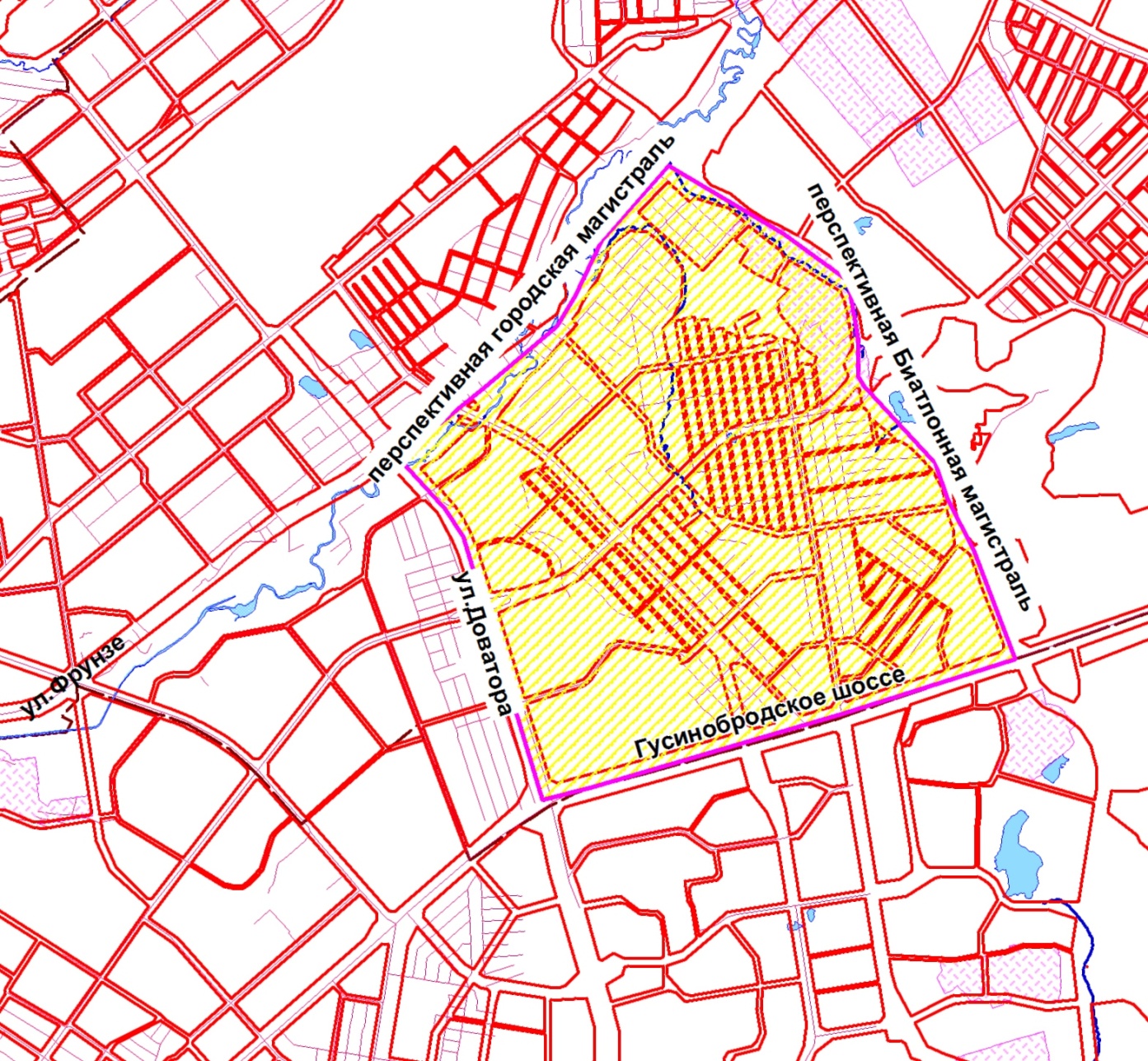 Площадь территории – 595,5 га______________Приложение 2к постановлению мэриигорода Новосибирскаот 22.09.2015 № 5863СОДЕРЖАНИЕдокументации по проекту планировки территории, ограниченной перспективной городской магистралью в направлении ул. Фрунзе, перспективной Биатлонной магистралью, Гусинобродским шоссе, ул. Доватора в Дзержинском районе1. Проект планировки территории состоит из основной части, которая подлежит утверждению, и материалов по ее обоснованию.2. Основная часть проекта планировки территории включает в себя:2.1. Чертеж или чертежи планировки территории, на которых отображаются:2.1.1. Красные линии.2.1.2. Линии, обозначающие дороги, улицы, проезды, линии связи, объекты инженерной и транспортной инфраструктур, проходы к водным объектам общего пользования и их береговым полосам.2.1.3. Границы зон планируемого размещения объектов социально-культурного и коммунально-бытового назначения, иных объектов капитального строительства.2.1.4. Границы зон планируемого размещения объектов федерального значения, объектов регионального значения, объектов местного значения.2.2. Положения о размещении объектов капитального строительства федерального, регионального или местного значения, а также о характеристиках планируемого развития территории, в том числе плотности и параметрах застройки территории и характеристиках развития систем социального, транспортного обслуживания и инженерно-технического обеспечения, необходимых для развития территории.3. Материалы по обоснованию проекта планировки территории включают в себя материалы в графической форме и пояснительную записку.3.1. Материалы по обоснованию проекта планировки территории в графической форме содержат:3.1.1. Cхему расположения элемента планировочной структуры.3.1.2. Cхему использования территории в период подготовки проекта планировки территории.3.1.3. Схему организации улично-дорожной сети, которая может включать схему размещения парковок (парковочных мест), и схему движения транспорта на соответствующей территории.3.1.4. Схему границ территорий объектов культурного наследия.3.1.5. Схему границ зон с особыми условиями использования территорий.3.1.6. Схему вертикальной планировки и инженерной подготовки территории.3.1.7. Иные материалы в графической форме для обоснования положений о планировке территории.3.2. Пояснительная записка содержит описание и обоснование положений, касающихся:3.2.1. Определения параметров планируемого строительства систем социального, транспортного обслуживания и инженерно-технического обеспечения, необходимых для развития территории.3.2.2. Защиты территории от чрезвычайных ситуаций природного и техногенного характера, проведения мероприятий по гражданской обороне и обеспечению пожарной безопасности.3.2.3. Иных вопросов планировки территории.____________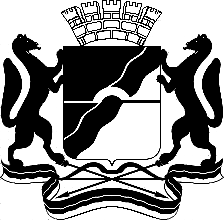 МЭРИЯ ГОРОДА НОВОСИБИРСКАПОСТАНОВЛЕНИЕОт  	  22.09.2015		№          5863	О подготовке проекта планировки территории, ограниченной перспективной городской магистралью в направлении ул. Фрунзе, перспективной Биатлонной магистралью, Гусинобродским шоссе, ул. Доватора в Дзержинском районеИсполняющий обязанностимэра города Новосибирска
Б. В. Буреев